宜泸公司临港大棚拆除和处置竞标项目报价文件四川宜泸高速公路开发有限责任公司2023年11月目    录第一章  报价公告	1第二章  报价文件格式	3第一章  报价公告我公司现有收费站大棚拆除和处置拟进行公开竞价处置，欢迎具有拆除和处置的相关资格的客户（竞价商）参与竞标。  一、项目主要内容1.项目名称：（宜泸高速原临港收费站）临港大棚拆除处置2.项目地点：四川省宜宾市三江新区宜泸高速临港管理中心3. 处置内容：收费大棚、收费亭、称重称台、防撞护栏立柱、防撞杆、限高架等，具体明细详见清单（见附件一）。二、报价条件1.综合单价报价不能低于市场价格；2.最终总价=综合单价*实际过磅数量，最终总价低于处置低价的，按照处置总价底价7.32万元执行。三、报价商资格要求1.具有独立法人资格；2.具有年检合格的营业执照；3.具有良好的财务状况及商业信誉；4.在经营活动中无重大违法和拖欠资金行为；5.具有建筑物拆除资质、废旧物资回收资质(见附件二、三）和公安机关出具的相关备案登记证明。四、获取报价文件和实地踏勘现场时间及地点1.时间：2023年11月20日至2023年11月24日2.领取地点：四川省宜宾市翠屏区牟坪镇宜叙高速绥庆管理中心。3.报价文件免费发放，获取报价文件时须出示以下材料：单位介绍信、法人授权委托书、委托代理人二代身份证，经年检合格的营业执照。3.踏勘现场：报价方自行踏勘现场事宜。4踏勘现场地点：四川省宜宾市三江新区宜泸高速临港管理中心。五、递交承租文件截止时间及地点1.截止时间：2023年11月24日15：00前2.递交报价文件地点：四川省宜宾市翠屏区牟坪镇宜叙高速绥庆管理中心资产经营部。3. 超过截止时间未按规定递交相关资料和密封的报价文件，恕不接受。六、报价、协商、成交我方据本项目的特点由公司相关部门3人或以上的单数组成招标小组，招标小组负责对报价文件进行综合评审，最后在同等条件下符合要求且报价最高的原则确定第一成交候选人，评选出成交方，并将结果挂网公示。七、联系方式公司名称：四川宜泸高速公路开发有限责任公司地　　址：四川省宜宾市翠屏区牟坪镇宜叙高速绥庆管理中心联 系 人：钱冰清电    话：15609099799附件一： 项目投标清单项目名称： 四川宜泸高速公路开发有限责任公司                                         注：报价应为含税价，包括处置项目范围内回收人应支付的一切费用，最终处置数量以实际过磅为准。附件二：建筑物拆除资质模板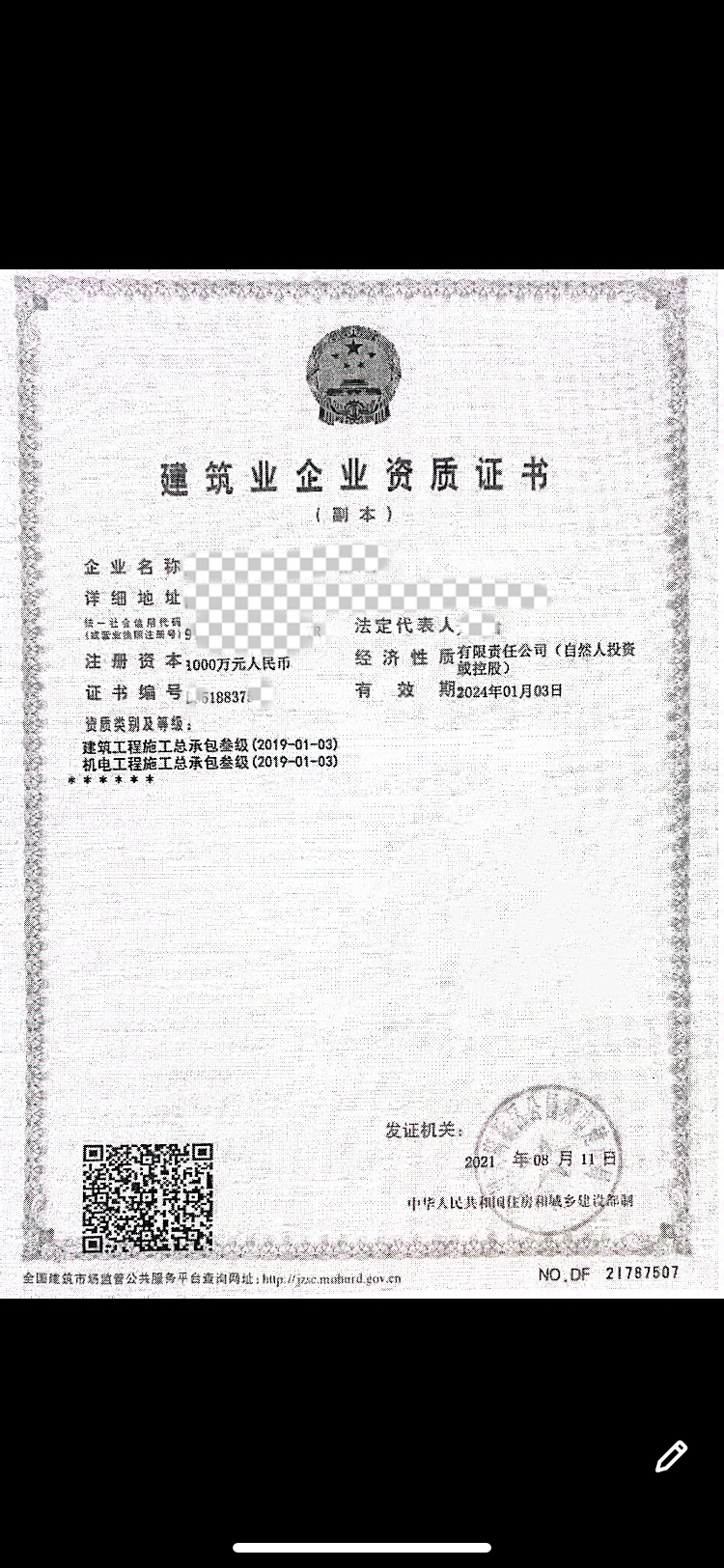 附件三：废旧物资回收资质模板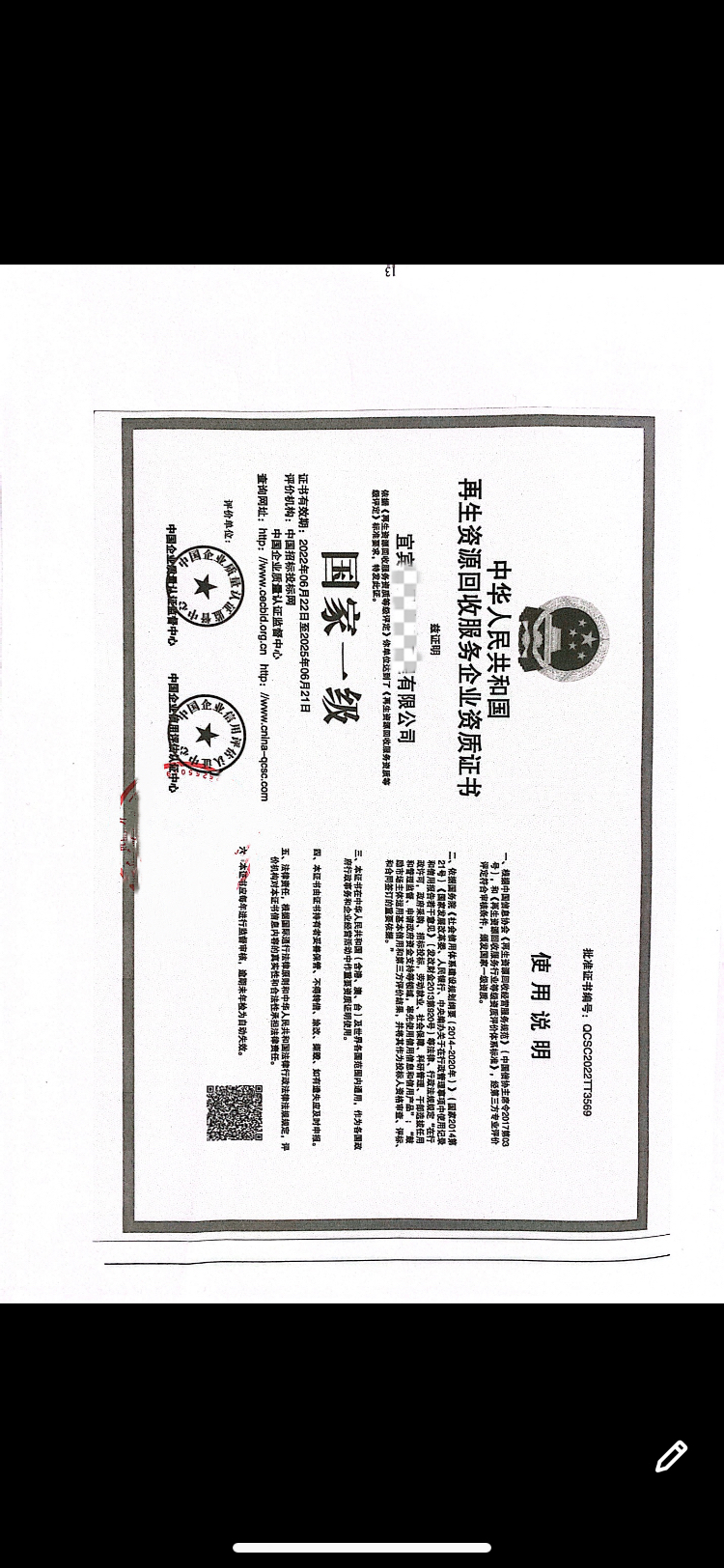 第二章  报价文件格式                      (项目名称)报 价 文 件项目编号：(         )报价人：                 （盖单位章）法定代表人：              （签字）日期：       年       月      日目  录一、报价函二、法定代表人身份证明书三、授权委托书一 报价函报 价 函致：                            （报价人名称）我方已仔细研究了（项目名称）报价文件的全部内容，经踏勘现场，研究报价文件、相关要求和认真细致的计算后，我公司决定参与本项目的竞标，愿意以人民币（综合单价）                         元/吨的报价进行处理。2.我方承诺在投标有效期内不修改、撤销报价文件。3.如果我方投标报价中标，我方将履行报价文件的各项要求，与贵公司签订正式的合同，并按合同约定条款承担我方的责任。 4.如我方未能按报价文件的规定进行报价，你方可以将我方视为未能完全响应投标而作无效标处理。           报价方：            （盖单位章）           法定代表人或其委托代理人：          (签字)             地址：                            电话：                 日期 ：     年    月    日二 法定代表人身份证明书（格式）单位名称：                          单位性质：                            地址：                                成立时间：         年       月       日经营期限：                           姓名：             性别：         年龄：             身份证号码：              　职务：                  系                     （报价人名称）的法定代表人。特此证明。报价人：                      （盖单位章）      年       月       日三 授权委托书本人       （姓名）系          （申请人名称）的法定代表人，现委托        （姓名）为我方代理人。代理人根据授权，以我方名义签署、澄清、说明、补正、递交、撤回、修改          （项目名称）招租响应文件、签订合同和处理有关事宜，其法律后果由我方承担。    委托期限：                   代理人无转委托权附：营业执照、法定代表人身份证明、委托人身份证明                     申请人：             （盖单位章）                     法定代表人：               （签字）                     身份证号码：                                           委托代理人：              （签字）                         身份证号码：                                                               年    月    日物资名称规格型号单位数量备注收费站大棚钢结构个1收费亭钢结构个3称重称台台2防撞柱（单柱）不锈钢根4防撞柱（单柱）钢根6防撞柱（单柱）钢根1限高架钢结构根2合计